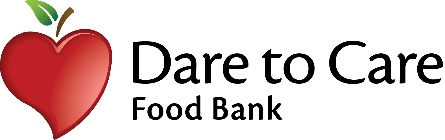 IRS Church Qualifier FormApplicants applying as a church that do not have a 501(c)(3) designation or belong to a denomination with a 501(c)(3) status, are required to meet 9 of the criteria outlined below as defined by the Internal Revenue Service (IRS). The IRS uses 14 characteristics to determine whether an organization qualifies as a church.In addition to the documents attached to support the 9 criteria, the church is also required to submit a letter, on church letterhead, affirming that the organization is, in fact, a church and essentially meets the spirit of the 14 criteria employed by the IRS in defining a church, signed by its chief executive director (see following page for letter example).As a duly authorized officer of  ____________________________________________(church name), I certify that this organization meets the requirements indicated for identification as a church and has not applied to the IRS for 501(c)(3) status and been denied, or has not had its 501 (c)(3) status revoked by the IRS.Executive Director/Pastor Name: ____________________________           ________________________________				                           (print)					(sign)Executive Director/Pastor Title: ______________________________           Date: __________________________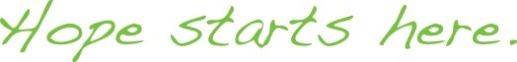 Sample Confirmation Letter on Church Letterheadto accompany 14-Point Criteria ChecklistPotential Agency Ministries 111 Sunny LaneLouisville, KY  40202Dear Dare to Care Food Bank:I, Jane/John Doe, am the Pastor and Chief Executive Officer of Potential Agency Ministries. I am writing to affirm that Potential Agency Ministries is, in fact, a church, defined by the IRS as a 501 (c)(3) equivalent (Pub. 1828, Tax Guide for Churches and Religious Organizations). Furthermore, Potential Agency Ministries complies with the spirit of the 14-point criteria employed by the IRS in defining a Church.Potential Agency Ministries is incorporated under the laws of the Commonwealth of Kentucky or State of Indiana as a non-profit organization. Our articles of incorporation (copy attached) list our creed and form of worship.  We are non-denominational and not affiliated with any other denomination and we have a distinct ecclesiastical form of government.  We have met as a church continuously for the past 5 years, conducting regular worship and instruction at a regular place of worship. We have various Sunday school classes, and our pastor is an ordained minister.Sincerely,Jane / John DoeExecutive Director, Pastor, Etc.Attachments:	Articles of Incorporation		Copy of Pastor’s Certificates of Ordination		By Laws		Statement of Mission, Objectives and Goals of the Church		Brochure \ Church Bulletin \ Newsletter \ Other Informative DocumentsCRITERIAPOSSIBLE SOURCES FOR DOCUMENTATION**One document may meet several criteria.DOCUMENTATIONATTACHEDA distinct legal existenceArticles of Incorporation filed with the state and/orLetter from IRS showing Employer ID number A recognized creed and form of worshipArticles of Incorporation, By Laws, or Church BulletinA definite and distinct ecclesiasticalgovernmentArticles of Incorporation, By Laws, OrganizationChart with titles and positions, or Annual Report FilingA membership not associated with any other church or denominationStatement of mission, objectives and/or goals of the churchOrdained ministers elected after completing prescribed courses of studyCopy of Ordination and diplomaEstablished places of worshipChurch bulletin or NewsletterRegular congregationsChurch bulletin or NewsletterRegular religious servicesChurch bulletin or NewsletterA formal code of doctrine and disciplineArticles of Incorporation or By LawsA distinct religious historyA brief written historyA complete organization of ordainedministers ministering their congregationsChurch bulletin/other published document listing the ministers or copy of Ordination certificates A literature of its ownNewsletter or Day of Worship ProgramReligious instruction of the youngChurch bulletin, NewsletterSchools for the preparation of its ministersCopy of diploma with school name or list of school namesLetter on church letterhead signed by its chief executive officer affirming that the organization is, in fact, a church and essentially meets the spirit of the 14 criteria.Letter on church letterhead signed by its chief executive officer affirming that the organization is, in fact, a church and essentially meets the spirit of the 14 criteria.